Publicado en Madrid el 12/12/2019 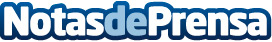 El 48% de los productos de desayuno más escaneados con app en el supermercado es ultraprocesadoSegún El CoCo, la aplicación de análisis de productos de alimentación pionera en España, entre los productos que más dudas generan a los consumidores destacan los relacionados con el desayuno: cacao en polvo, cereales, pan de molde o tanto los diferentes tipos de leche (semidesnatada, sin lactosa, etc.) como varias de las bebidas vegetales (de avena, soja, coco, etc.)Datos de contacto:Ana de Quinto649 56 82 05Nota de prensa publicada en: https://www.notasdeprensa.es/el-48-de-los-productos-de-desayuno-mas Categorias: Nacional Nutrición Gastronomía Sociedad Consumo Dispositivos móviles http://www.notasdeprensa.es